           Р Е Ш Е Н И Е               с. Морты            КАРАР   № 62							        « 22 » марта 2017 г. О внесении изменений в решение Совета Мортовского  сельского поселения Елабужского муниципального района от 04.05.2012 года № 63 «Об утверждении Положения о порядке организации и проведения публичных слушаний в муниципальном образовании Мортовское сельское поселение Елабужского муниципального района»В целях приведения в соответствие с действующим законодательством, Совет Мортовского  сельского поселения Елабужского муниципального районаРЕШИЛ:1. Внести следующие изменения в Положение о порядке организации и проведения публичных слушаний в муниципальном образовании Мортовское  сельское поселение Елабужского муниципального района, утвержденное решением Совета Мортовского  сельского поселения Елабужского муниципального района от 04.05.2012 года № 63:Пункт 1.4. раздела 1 изложить в следующей редакции:«1.4. На публичные слушания выносятся:1) проект устава муниципального образования, а также проект муниципального нормативного правового акта о внесении изменений и дополнений в данный устав, кроме случаев, когда в устав муниципального образования вносятся изменения в форме точного воспроизведения положений Конституции Российской Федерации, федеральных законов, конституции (устава) или законов субъекта Российской Федерации в целях приведения данного устава в соответствие с этими нормативными правовыми актами;2) проект местного бюджета и отчет о его исполнении;3) проекты планов и программ развития Поселения, проекты правил землепользования и застройки, проекты планировки территорий и проекты межевания территорий, за исключением случаев, предусмотренных Градостроительным кодексом Российской Федерации, проекты правил благоустройства территорий, а также вопросы предоставления разрешений на условно разрешенный вид использования земельных участков и объектов капитального строительства, вопросы отклонения от предельных параметров разрешенного строительства, реконструкции объектов капитального строительства, вопросы изменения одного вида разрешенного использования земельных участков и объектов капитального строительства на другой вид такого использования при отсутствии утвержденных правил землепользования и застройки;4) вопросы о преобразовании Поселения, за исключением случаев, если в соответствии со статьей 13 Федерального закона  от 06.10.2003 №131-ФЗ"Об общих принципах организации местного самоуправления в Российской Федерации" для преобразования Поселения требуется получение согласия населения Поселения, выраженного путем голосования либо на сходах граждан».2. Настоящее решение подлежит обнародованию.3. Настоящее решение вступает в силу со дня его обнародования.Глава                                                                               Ф.Ф.Закиров СОВЕТ МОРТОВСКОГО  СЕЛЬСКОГО ПОСЕЛЕНИЯ ЕЛАБУЖСКОГО МУНИЦИПАЛЬНОГО РАЙОНАРЕСПУБЛИКИ ТАТАРСТАН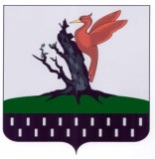 ТАТАРСТАН РЕСПУБЛИКАСЫАЛАБУГА МУНИЦИПАЛЬ РАЙОНЫ  МОРТ АВЫЛ ҖИРЛЕГЕ СОВЕТЫ 